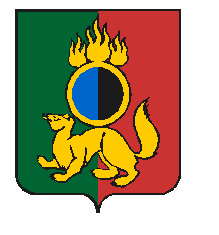 АДМИНИСТРАЦИЯ ГОРОДСКОГО ОКРУГА ПЕРВОУРАЛЬСКПОСТАНОВЛЕНИЕг. ПервоуральскВ соответствии со статьей 179 Бюджетного кодекса Российской Федерации, с постановлением Администрации городского округа Первоуральск 
от 12 октября 2021 года № 1953 «Об утверждении Порядка разработки, реализации и оценки эффективности муниципальных программ городского округа Первоуральск, в целях приведения муниципальной программы в соответствие с решением Первоуральской городской Думы от 21 декабря 2023 года № 148 «О бюджете городского округа Первоуральск на 2024 год и  плановый период 2025 и 2026 годов (второе чтение)», Администрация городского округа ПервоуральскПОСТАНОВЛЯЕТ:1. Внести в муниципальную программу «Охрана окружающей среды на территории городского округа Первоуральск на 2023-2028 годы» утвержденную постановлением Администрации городского округа Первоуральск от 02 сентября 2022 года № 2270 следующие изменения:1) Паспорт муниципальной программы «Охрана окружающей среды на территории городского округа Первоуральск на 2023-2028 годы» изложить в новой редакции (приложение 1);2) Цели и задачи, целевые показатели муниципальной программы «Охрана окружающей среды на территории городского округа Первоуральск на 2023-2028 годы» изложить в новой редакции (приложение 2)3) План мероприятий муниципальной программы  «Охрана окружающей среды на территории городского округа Первоуральск на 2023-2028 годы» изложить в новой редакции (приложение 3).2. Настоящее постановление применяется при исполнении бюджета городского округа Первоуральск на 2024 год и плановый период 2025 и 2026 годов и составлении бюджетной отчетности за 2024 год.3. Разместить настоящее постановление на официальном сайте городского округа Первоуральск.4. Контроль за исполнением настоящего постановления возложить на заместителя Главы городского округа Первоуральск по жилищно-коммунальному хозяйству, городскому хозяйству и экологии Д.Н. Полякова.20.02.2024№430О внесении изменений в муниципальную программу «Охрана окружающей среды на территории городского округа Первоуральск на 2023-2028 годы», утвержденную постановлением Администрации городского округа Первоуральск от 02 сентября 2022 года № 2270 Глава городского округа ПервоуральскИ.В.Кабец